В соответствии с Градостроительным кодексом Российской Федерации, Федеральным законом от 06.10.2003 № 131-ФЗ «Об общих принципах организации местного самоуправления в Российской Федерации», руководствуясь Уставом города Новосибирска, ПОСТАНОВЛЯЮ:1. Внести в проект межевания территории квартала 141.01.06.03 в границах проекта планировки территории, ограниченной улицами Ипподромской, Фрунзе, Доватора, Бориса Богаткова, Кирова, Восход, створом Октябрьского моста, береговой линией реки Оби, в Дзержинском, Октябрьском и Центральном районах, утвержденный постановлением мэрии города Новосибирска от 29.12.2017 № 5846 «О проекте планировки и проектах межевания территории, ограниченной улицами Ипподромской, Фрунзе, Доватора, Бориса Богаткова, Кирова, Восход, створом Октябрьского моста, береговой линией реки Оби, в Дзержинском, Октябрьском и Центральном районах», следующие изменения:1.1. Утвердить чертеж межевания территории в редакции приложения к настоящему постановлению.1.2. Сведения об образуемых и изменяемых земельных участках на кадастровом плане территории и об образуемых земельных участках, которые после образования будут относиться к территориям общего пользования или имуществу общего пользования, дополнить строкой ЗУ 10 следующего содержания:2. Департаменту строительства и архитектуры мэрии города Новосибирска разместить постановление на официальном сайте города Новосибирска в информационно-телекоммуникационной сети «Интернет».3. Департаменту информационной политики мэрии города Новосибирска обеспечить опубликование постановления.4. Контроль за исполнением постановления возложить на заместителя мэра города Новосибирска – начальника департамента строительства и архитектуры мэрии города Новосибирска.Устьянцева2275462ГУАиГПриложение к постановлению мэриигорода Новосибирскаот 31.08.2018 № 3198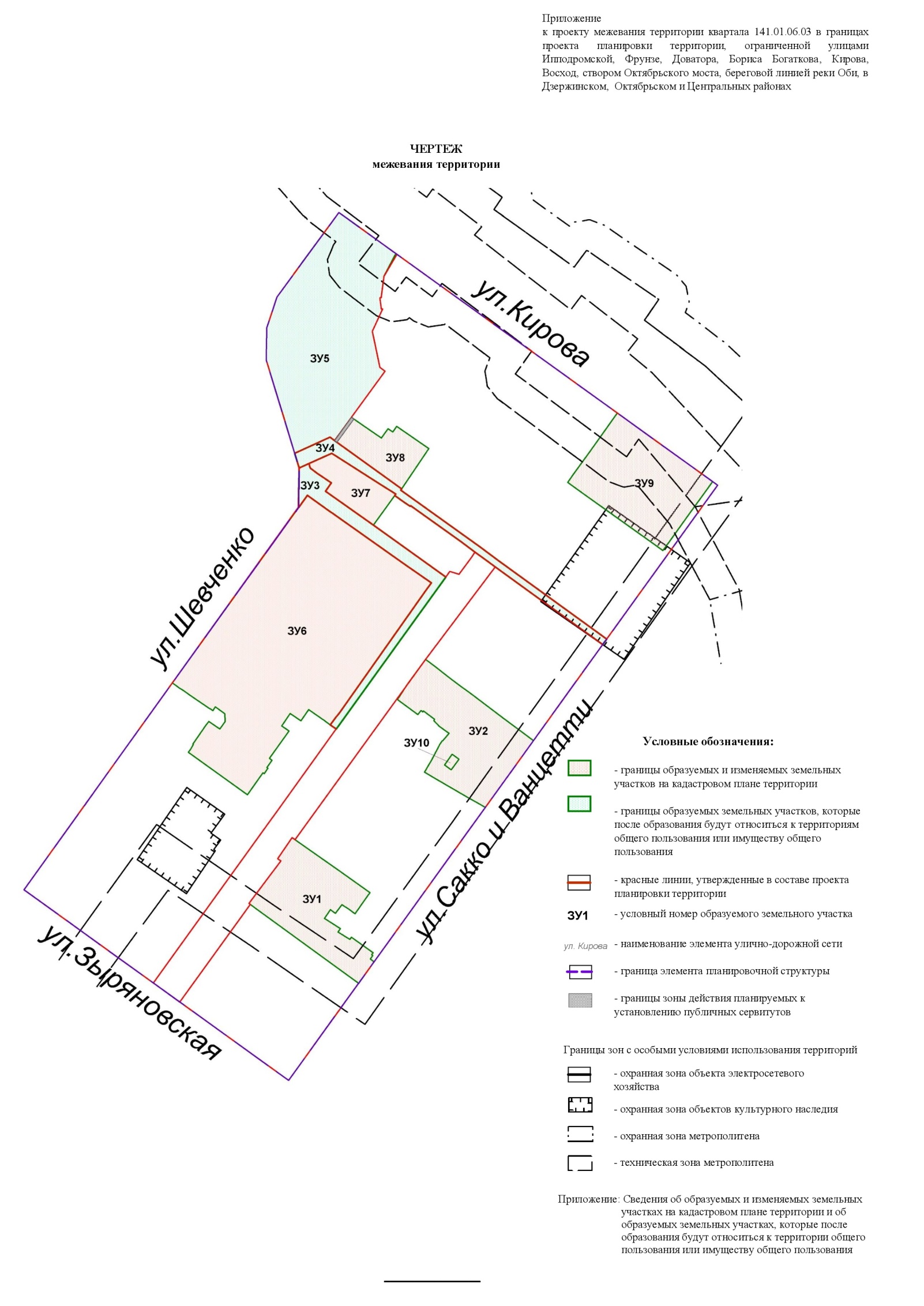 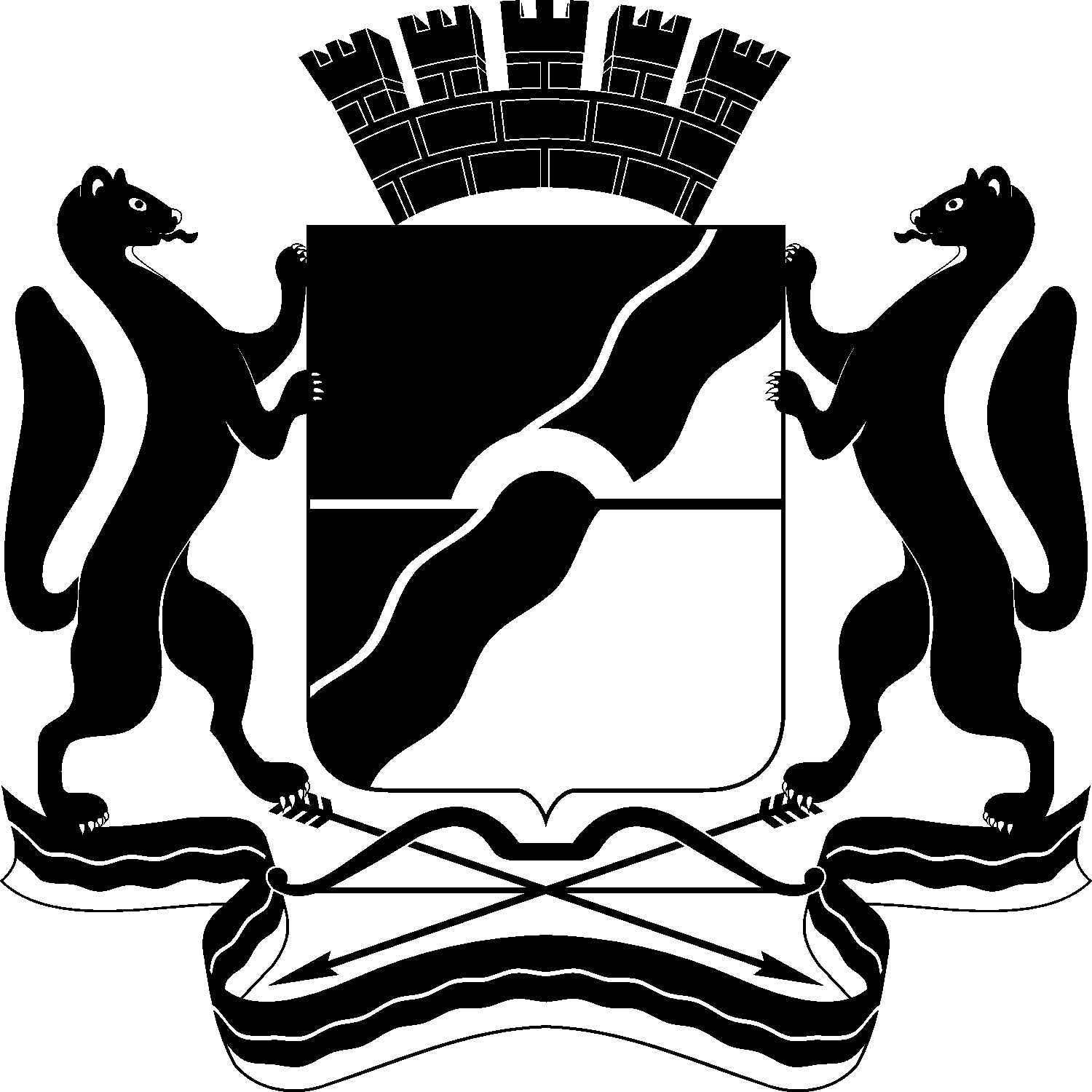 МЭРИЯ ГОРОДА НОВОСИБИРСКАПОСТАНОВЛЕНИЕОт  	  31.08.2018		№       3198   	О внесении изменений в проект межевания территории квартала 141.01.06.03 в границах проекта планировки территории, ограниченной улицами Ипподромской, Фрунзе, Доватора, Бориса Богаткова, Кирова, Восход, створом Октябрьского моста, береговой линией реки Оби, в Дзержинском, Октябрьском и Центральном районах, утвержденный постановлением мэрии города Новосибирска от 29.12.2017 № 5846ЗУ 1054:35:074615Коммунальное обслуживание0,0106Российская Федерация, Новосибирская область, город Новосибирск, ул. Сакко и Ванцетти, 31аМэр города НовосибирскаА. Е. Локоть